ROMÂNIA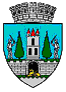 JUDEŢUL SATU MARECONSILIUL LOCAL AL MUNICIPIULUI SATU MARE                           HOTĂRÂREA NR. 374/29.09.2022privind aprobarea vânzării unui imobil-teren  situat în  Satu Mare,                                                                                str. Nicolae Iorga nr. 25Consiliul Local al Municipiului Satu Mare,Urmare a solicitării numiților Schneider Orsolya – Csilla și Codreanu Ioan, înregistrată la Primăria Municipiului Satu Mare sub nr. 45273/16.09.2019                              și 45273/16.09.2019, precum și a documentației cadastrale anexată acesteia,Analizând proiectul de hotărâre înregistrat sub nr. 53049/21.09.2022, referatul de aprobare al inițiatorului, înregistrat sub nr. 53051/21.09.2022, raportul de specialitate comun al Serviciului Patrimoniu Concesionări Închirieri şi al Directorului executiv al Direcţiei economice, înregistrat sub nr. 53052/21.09.2022, raportul de specialitate al Serviciului Juridic, înregistrat sub nr. 53252/21.09.2022 și avizele comisiilor de specialitate ale Consiliului Local  Satu Mare,Având în vedere prevederile art. 1, Anexa 1 din Hotărârea Consiliului Local                Satu Mare nr. 155/ 28.04.2022,Ținând seama de prevederile art. 10 alin. (2) și art. 24 din Legea cadastrului și a publicității imobiliare  nr. 7/1996, republicată cu modificările și completările ulterioare, prevederile art. 553 alin. (1) coroborat cu alin. (4), art. 885,  art. 888 și art. 1650 și următoarele din Codul Civil, Luând în considerare prevederile art. 36 alin. (1) din Legea nr. 18/1991 a fondului funciar, republicată, cu modificările și completările ulterioare, Raportat la prevederile art. 354, art. 355 și ale art. 364 alin. (1) din Codul administrativ, aprobat prin OUG nr. 57/2019, cu modificările și completările ulterioare,În conformitate cu prevederile art. 87 alin. (5), art. 108 lit. e), art. 129                alin. (2) lit. c) și alin. (6) lit. b), art. 139 alin. (2) și ale art. 196 alin. (1) lit. a)                                         din OUG nr. 57/2019 privind Codul administrativ, cu modificările și completările ulterioare,Adoptă prezenta:                                      H O T Ă R Â R E :Art. 1. Se atestă apartenența la domeniul privat al Municipiului Satu Mare                      a imobilului - teren în suprafață de 454 mp, respectiv cota de 454/629 părți                    înscris în CF nr. 151574 Satu Mare (nr. CF vechi 21345 Satu Mare) cu nr. top 2589, situat pe str. Nicolae Iorga nr. 25 și identificat în planul de situație, vizat de O.C.P.I. Satu Mare sub nr. 30030/20.05.2019, executat de P.F.A. ing. Soponar Radu Mihai, care constituie Anexa la prezenta hotărâre.Art. 2. (1) Se aprobă vânzarea, către Schneider Orsolya - Csilla și Codreanu Ioan, a terenului în suprafață de 454 mp identificat la articolul 1.(2) Toate cheltuielile ocazionate cu vânzarea terenului vor fi suportate de cumpărători.Art. 3. Se aprobă prețul de 45.854 lei pentru terenul în suprafață de 454 mp propus spre vânzare, calculat conform prețurilor prevăzute în raportul de evaluare a terenurilor cu categoria de folosință „curți, construcții”, care constituite Anexa 1 din Hotărârea Consiliului Local Satu Mare nr. 155/28.04.2022, în funcție de categoriile de folosință. Art. 4. Cu ducerea la îndeplinire a prezentei hotărâri se încredințează Viceprimarul Municipiului Satu Mare, domnul Ghiarfaș Adelin – Cristian, Serviciul Patrimoniu Concesionări Închirieri din cadrul Aparatului de specialitate al Primarului Municipiului Satu Mare.Art. 5. Prezenta hotărâre se comunică prin intermediul Secretarului                    General al Municipiului Satu Mare, în termenul prevăzut de lege, Primarului Municipiului Satu Mare, Instituției Prefectului - Județul Satu Mare, domnului Ghiarfaș Adelin Cristian, Viceprimar al Municipiului Satu Mare, Serviciului Patrimoniu Concesionări Închirieri și petenților.          Președinte de ședință,                                    Contrasemnează       Dohi-Trepszker Lilla Etelka                            Secretar general,                                                                               Mihaela Maria RacolțaPrezenta hotărâre a fost adoptată în ședința ordinară cu respectarea prevederilor art. 139 alin. (2) din O.U.G.                        nr. 57/2019 privind Codul administrativ, cu modificările și completările ulterioare;Redactat în 5 exemplare originaleTotal consilieri în funcţie23Nr. total al consilierilor prezenţi20Nr. total al consilierilor absenţi3Voturi pentru20Voturi împotrivă0Abţineri0